Уважаемые руководители! На основании  приказа МКУ КНМЦ № 48-П от 09.02.2024 «Об организации конкурса социальных проектов» в рамках проведения торжественных мероприятий, приуроченных к праздничным и памятным датам в истории народов России в 2024 году, информируем вас о  проведении конкурса социальных проектов «О родном языке замолвите слово» (далее – Конкурс).К участию в Конкурсе приглашаются учащиеся 1-4, 5-9 классов общеобразовательных организаций.Конкурс проводится с 19.02.2024 по 27.02.2024.Положение Конкурса и заявка на участие в приложении.Контактное лицо по организационным вопросам – Власова Наталья Николаевна, главный специалист МКУ КНМЦ, rusiaz@knmc.kubannet.ru, тел.+7918 07 59 205.Приложение: 1 экз. на 5 листахДиректор МКУ КНМЦ                                                        А.В.ШевченкоВласова Наталья Николаевнат. 8(861)2351563, 8(918)0759205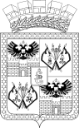 АДМИНИСТРАЦИЯ  МУНИЦИПАЛЬНОГО  ОБРАЗОВАНИЯ  ГОРОД  КРАСНОДАРМУНИЦИПАЛЬНОЕ  КАЗЁННОЕ  УЧРЕЖДЕНИЕ  МУНИЦИПАЛЬНОГО  ОБРАЗОВАНИЯ  ГОРОД КРАСНОДАР«КРАСНОДАРСКИЙ  НАУЧНО-МЕТОДИЧЕСКИЙ  ЦЕНТР»(МКУ  КНМЦ)ИНН/КПП  2310063396 / 231001001ОГРН  1022301614565, ОКПО  55110945Юридический адрес:        Коммунаров ул., 150, г. Краснодар, 350000Фактический адрес:      Дунайская ул., 62, г. Краснодар, 350059Тел/факс: (861) 235-15-53E-mail: info@knmc.kubannet.ru               От  09.02.2024       №  181На № _________  от  ____________Руководителям муниципальных общеобразовательных организаций О проведении конкурса «О родном языке замолвите слово»О проведении конкурса «О родном языке замолвите слово»